Iakohiatonhserakwatákwen iakohiá:ton: Shotitióhkwa ne McGill ronterihwaiénstha néne tehatísnie Quebécne rotihiá:ton kí:ken teiotstonterákwen kahiatónhsera.Bill 96 tánon Quebecnéha ata'karitéhtshera kaia'takehnháhtsheraIa'teiakwawén:nake Quebechró:non niiakwaia'tò:ten, tiotierénhton, tekeníhaton, tánon ahsénhaton ní:kon kahwatsiraténion ken' shiiakwèn:teron, ionkwatste'nià:ron tsi iakwateweiénstha tánon tsi tetiontátsnie's iakwaià:tare, teionkwatate'nikónhrhare ne nahò:ten ónhte Bill 96, ken' í:ken kaianerenhseráhere iorihwakweniénstha O'seronni'kéha, kawenna'kwe'ní:io nà:'a tánon iotahronhkhahtsheranákere ne Quebécne (Bill 96, An act respecting French, the official and common language of Québec), tenionkwáhkwa'te tsi ní:tsi teionkhísnie's ne nakwé:kon Quebechró:non tánon sénha tsi nonkwá:ti ne roti'nikonhrakarewahtà:ne ákte' nithonenónhseron tánon ne Onkwehón:we.COVID-19 kahnhratarí:nes wa'otáhsi tsi niiononwaksen'enhátie ne kakorahserá:kon tsi nonkwá:ti tsi ní:tsi teionkhísnie's néne teiotonhwentsó:ni taonsontté:ni. Sénha eniako'nikonhranòn:wakte tánon tenwani'tónnia'te tsi ní:tsi teiontátsnie's ne Bill 96 tsi eh tiotáhsawe tsi ní:tsi ieié:nas ahronkháhtshera.Wa'konwaié:na ne Bill 96 Onerahtóhkha shiwenhnì:tare ne wáhi ne takane'tháhrho tsi ní:tsi skenen'shòn:'a iosto'onhátie ne O'seronni'kéha. Tsi thohiá:ton raohiatonhserà:ke ne kakorahsera'kéha rarihwáhrha Michel C. Auger, Debunking 25 Political Myths in Quebec, eh nitiawé:non ne ken' nikatshahnihtsherò:ten tsi ní:tsi taiosto'onhátie iah ohén:ton téskate ne O'seronni'kéha tsi wa'tewatté:ni 79.7 kwéhsen (2011) 79.1 són:ton (2016), sénha wa'kentiohkowáhnha ne ken shikahá:wi. Nek tsi teiotenonhianíhton 94.5 kwéhsen (2016) ne Quebechró:non rotikweniòn:ne ahontá:ti/tahatihthá:ren O'seronni'kéha tánon sénha iotehiaróntie tsi niiá:kon O'seronni'kéha ióntstha ne tsi tiè:teron. Tehohsón:tere ne Auger tsi nonkwá:ti ne ákte' nithonnéhtha, tsi sénha nè:'e taiostohtonhátie tsi ohén:ton í:kate ne O'seronni'kéha tsi thóha akwé:kon ne nákte' nithonnéhtha iah nè:'e ne tiotierénhton tehonahronkhà:'on, nek tsi tekanonhianíhtha ki' tsi niiá:kon iontá:tis ne O'seronni'kéha tsi nè:'e wathró:ri ne Bill 101/Charter of the French Language. Sha'tiá:wen ne Tiohrhen'shaka'kéha ne ákte' nitewéhton iorihón:ni, decreasing wastóhtha tsi niiá:kon O'seronni'kéha/Tiohrhen'shaka'kéha iontá:tis. Tsi iaká:wen ne ierihwáhrha Francine Pelletier ne tsi iotká:rate iakokarón:ni (CBC) O'seronni'kéha Fight for the soul of Quebec:   "Skenen'shòn:'a, tetkaiá:ken's ne Quebec. Ó:nen teiottenionhátie. Tsi na'tekiattíhen, ó:ni. Í:non niió:re ne aontonhnhetsheráhton ne Quebec, kwah iotkowanahtonhátie."Iorihowá:nen ne taiewennakéhake. Martin Braun, tioterì:wate teiontohetstáhkhwa iehiatonhserenhá:wi tsi nonkwá:ti ne owenna'késhon, ión:ton: "Iotiohkowá:nen waterihwatkèn:se iothró:ri tsi tóka' ia'taiewenakéhake ne ki' é:so iakoniahé:sas néne ísi' nón:we iewéhtha ne tsi niiewennaienté:ris. Sénha ioiánere tsi ní:tsi ionnonhtonniónkwas tsi ia'teiewén:nake, sénha watié:sen tsi ní:tsi tekarihotaríshions ta'non tsi ní:tsi sénha ioiánere ne taiontatí:tenhre." . 99.1 kwéhsen ne Quebechró:non shakotiièn:'a rotirihwanonhwè:'on, tsi thonnehtáhkhwa tsi iorihowá:nen ne shakotiièn:'a aiòn:ronke Tiohrhen'shaka'kéha tekeníhaton. Tsi ia'akwáhkwi'te tsi iakwarihwanón:tha tóka' ken tó:kenske tsi taiotiohkwasto'onhátie ne O'seronni'kéha, onkweriahsakwé:kon tsi niionkwara'sè:se tsi iakwahrónkha O'seronni'kéha tánon tiakwehtáhkhwa ne nà:'a énska ne tsi iorihowá:nens ne Quebec tsi nikaia'tò:ten. Ne sha'tekahá:wi, nia'té:kon niiekaiéhrha ne Bill 96 tsi ní:ioht ne economy, business, judicial system, education tánon ne ó:ia onkwe'ta'kéha tánon karihwahsehton'kéha tsi nikentiohkò:tens, tsi nikaia'takehnhahtsherò:tens, tánon tsi niwaterien'tarahtsherò:tens. Tsi neniá:wen, Quebechró:non teniakóhkwa'te tsi nonkwá:ti ne social determinants of health ("tsi niká:ien iah teiontátsnie's té:ken néne kà:reks ne ata'karitéhtshera tsi nienwá:ton"), eh karátie ne ionteweienstáhkhwa, tsi ní:tsi iakoió'tens tánon tsi ní:tsi teiontatenòn:we's tánon ne tóhsa taiontatkenhren'serón:ni. Ohén:ton ì:rate Francois Legault stated rá:wen tsi Bill 96 iah tha'taióhkwa'te tsi ní:tsi ieié:nas kasniéhtshera neh na'kawennò:tens ne iah O'seronni'kéha té:ken, nek tsi ótia'ke ne iaonnià:ton ratiianerenhseraienté:ris tehotirihwakéhnhen tsi iah orihwí:io thiakáhkwi'te ne tsi ní:tsi ieié:nas kasniéhtshera ne ken' í:ken kaianerenhseráhere. Wathró:ri ne ken' í:ken kaianerenhseráhere: "tsotióhkwa ne thihononhwentsá:te kakoráhsera tsi rotinónhsote wá:tons ahoná:ti [tsi teiotonhwentsóhon O'seronni'kéha akénhake] tsi wá:tons ó:ia na'kawennò:ten áhontste eh skahiatonhkwenhátie ne O'seronni'kéha ... tsi nón:we teiotonhwentsó:ni akénhake ne kasniéhtshera, onkwe'ta'kéha kaia'takehnháhtshera tóka'ni tsi nikaianerenhserò:tens ne sha'oié:ra tekaia'toréhton." Tetiorihwà:karahs kí:ken teiostón:tere tánon enionnónhton tsi ní:tsi enka'nikonhraientáston. Ne ki' ken' í:ken kaianerenhseráhere ohén:ton tekástha ne ísi' nón:we tekahthá:rake tsi ó:nen accusations shiioteron'ónhton ne Bill 96 tsi na'kawennò:ten shiwátston. Tiakwehtáhkhwa tsi tiorihowá:nen tsi nonkwá:ti ne tsi ní:tsi ieié:nas kasniéhtshera tóka' ia'tekawén:nake akénhake tsi nonkwá:ti nonkwe'tà:ke nó:nen ok niiakoià:tawen tsi niiakónhnhes.Bill 101 kénhne ne Bill 96, wa'tewatté:ni áse'ken Quebec aokoráhsera iohní:ron wahontiénawaste ne Korahnéha kaiarenhkó:wa iokèn:raht teiostón:tere ne ki' ne tóhsa othé:nen taontté:ni. Wathró:ri ne Bill 96 tsi teiotonhwentsóhon aóskon O'seronni'kéha ahontá:ti tsi tenhatihthá:ren tsi nonkwá:ti ionthwistonnia'thà:ke tánon onkwe'ta'kéha rotiio'ténion, iah tekarátie kí:ken:1. Konwaientehrhà:'on teiewennakehnéha kanonhsó:ton tánon tsi ienakerénion, iotahsonterátie tsi Tiohrhen'shaka'kéha tánon O'seronni'kéha khok watatihátie tsi thontkà:was kaia'takehnháhtshera (teiotekháshion ne nahò:ten kaieronnítston nà:kon nonkwá:ti)2. Tenhatihthá:ren skátne ne: a) Tiohrhen'shaka'kéha shihontáties tánon Tiohrhen'shaka'kéha ionterihwaienstáhkhwa ronaterihwaienstahnónhne ne Koráhne tóka'ni ó:nen aóskon Tiohrhen'shaka'kéha shihontá:tis skátne kí:ken ionterihwaienstáhkhwa. e) Onkwehonwe'shòn:'a.h) Ratinatà:res.i) Tseià:ta ákte' nitiakawén:nen néne Quebec nonkwá:ti iakataweià:ton ká:ron ne ià:ia'k wenhnì:take tsi náhe. Tóka' nòn:wa enwentorátie tsi enkarihontákwen kí:ken iah tekarátie, tsi 2a) karihwanón:tha ne kahiatonhserahnirá:ton ne ne tsi ionterihwaienstáhkhwa tehatiia'toréhtha rotihiá:ton; néne 2i) iah tió:konte tekahiatóntie kátke iá:ko ne nákte' nitiakawé:non. Bill 96’s impact on health-care professionalsTsi ní:tsi teiakohkwà:tha ne ratisniehtsheraweién:te ne Bill 96Iaweronhátien tsi akwé:kon tekonttihánion tsi ní:tsi iakoién:ta's ne ierihwahnirátstha tsi iakoió'te, akwé:kon tekontì:neren skátne ne kaié:ri niiorì:wake karihwakwe'ní:ios ne ioianerehón:we onónhkwa: (four fundamental pillars of ethical medicine) (1) ionnónhtons; (2) ioiánere iontatetsèn:tha; (3) ioiánere teiontaterièn:thare; (4) teiakoia'tatokénhton. Akwé:kon kakwénies tahatirihwakéhnha ne ratisniehtsheraweién:te tánon nahò:ten thonnehtáhkhwa ne Bill 96. Ken' ká:ien ka'nikonhraientástha tsi ní:tsi iakoio'tá:tis ne tsi teshakotitsèn:tha thatì:teron ne tsi ní:tsi tahonwatísnie'ne tánon tsi ní:tsi iakoio'tá:tis ne ratiweientehténion ne oh ní:tsi ahatihá:wake ne ierihwahnirátstha kahiátonhsera néne wathró:ri to nihatiweién:te:• Ionnónhtons (Autonomy) kén:ton ne "akwé:kon tsi niiá:kon nón:kwe néne iakotonkwe'tíson tánon iako'nikonhrí:io nè:'e akó:wen aionnónhton oh nakaié:ren ne akoieròn:ta." Iakononhwaktenión:ni entà:'on entióntkahwe tsi iakoterien'tarátie tsi iakorihwanonhwè:'on  , nè:' kén:ton ne "ioiánere iontate'nikonhraientastén:ni néne nahò:ten ká:ien nakaié:ren tóka'ni akatsèn:ton tánon oh nientsá:wen ó:ni nahò:ten ónhte neniakoià:tawen tánon ne nahò:ten ó:ia ká:ien nakaié:ren". Tsi nè:'e teká:ia'ks tsi ronónha raotiwén:na ahontewennón:tahkwe tsi tenhatihthá:ren ne tehóntsnie tánon rotinonhwaktenión:ni ne Bill 96, orihwí:io se' iah othé:nen ne tho nikarihò:tens thaontontkahwénhake (“in a manner that [they] understand and can apply"). Tenká:ia'ke se' ne tsi nikasniehtsherò:ten, thò:ne iaweronhátien ensewá:ton tóka'ni tewatia'tóntion eniontathiatónhseron (negligence or assault charges) ne teióntsnie. • Ioiánere iontatetsèn:tha (Beneficence and non-maleficence) tánon ioiánere teiontaterièn:thare kén:ton ne entà:'on enthonteweièn:ton tsi enshakotítsen'te ne rontétsen'ts néne tsi niienòn:we's ne iakononhwáktani tánon tóhsa othé:nen iaweronhátien aiontatóia'ke. Tenká:ia'ke ne Bill 96 ne oh ní:tsi rontsniehtsheraweién:te ashakotiniáhese ne shakotiwennakará:tats; oh ní:tsi tsi nón:we ia'tetkawén:nake kanónshote ahonwatiia'tenhá:wihte ne rotinonhwaktenión:ni; oh ní:tsi thonatenróhon à:ne néne sha'tehniwennò:ten. Ne shà:ka nenhotiià:tawen tsi nonkwá:ti ne O'seronni'kéha rontá:tis, tóka' ionská:neks à:ne skátne ónhka sha'tehniwennò:ten. Ken' ká:ien ne tohkára niiorì:wake ne rontsniehtsheraweién:te ónhte tahatihnió:ten néne Bill 96 enkarihón:ni. Rontétsen'ts: Iah thahatikwé:ni ashakotiia'tenhá:wihte ne rotinonhwaktenión:ni tsi tekà:niote ne owén:na tánon ne Canadian Medical Association (CMA) Code of Ethics, wathró:ri tsi rontétsen'ts entà:'on "ahati'nikòn:rarake ne tóhsa ísi' iahón:ne ne nahò:ten ronaterièn:tare tánon ratiweién:te ... [tánon] shakotirihwanón:ton's tánon shakotiniáhes ne thonatenrónion nó:nen kátke tenhatihnió:ten."Rontsniehtsherasnó:re: Enken'táksa'te ne Bill 96 tsi ní:tsi katokénston ronón:ni tsi ní:tsi teiehtháhrha ne Canadian Association of Critical Care Nurses (CACCN) tsi ká:ron nenshatiweientéhton ne tehóntsnie ne "tsi ní:tsi ahatirihwarò:roke nahò:ten tehonatonhwentsó:ni tánon tehotirihwa'serákwen ne rotinonhwaktenión:ni/kahwatsire'shòn:'a" tánon "tsi ní:tsi shakotihretsá:rons ne rotinonhwaktenión:ni/kahwatsire'shòn:'a ahonthró:ri nahò:ten rontehrhá:rats tánon tehonatonhwentsó:ni." Nia'tehotiio'tenhserá:ke raotitióhkwa nón:we ién:we tóka' othé:nen iah teioiánere tsi tehotíhthare karihwaksà:ton tánon nè:'e enken'táksa'te ne iakotsèn:tha onón:wa. Shakoti'nikonhrahnhontéhrha: Nè:'e ronateríhonte ne ashakotika'én:ion tánon ashakotiié:nawa'se ahatikwatá:ko tsi ní:tsi ronnonhtonniónkwas, tsi nihonnonhnhò:tens tánon entà:'on ken' nienhatí:iere tsi nitioianénha ne ionterihwate'nienténstha tsi nikaianerenhserò:tens (accordance with scientific principles). We'néstha ne ótia'ke tsi niiakote'nikonhra'karí:te kaio'ténhsera ne tekeníhaton owén:na iontáhkwen "teká:ia'ks oh ní:tsi rontétsen'ts tánon rotinonhwaktenión:ni tehatihtháhrha, nè:'e wáhi tewani'tonnià:tha tsi ní:tsi shakotitsèn:tha ne rotinonhwaktenión:ni." Owén:na iakoio'tá:tis nè:'e wastóhtha tsi niieweién:te ne iako'nikonhrahnhontéhrha ne nahò:ten aiontatetshénrie'se tánon aiontatétsen'te.• Tekaia'toréhton (Justice) teiotonhwentsó:ni ne rontetsen'tsheraweién:te ioiánere ahatihá:wake nahò:ten kaianerenhseratátie tánon ne sha'tashakotinòn:we'ne. Bill 96 eniakotentoráhkwen ne rontsniehtsheraweiénstha oh ní:tsi ia'tahotirihwaién:ta'se: Rontháwa ne Bill 96, ká:ron niioiánere tsi shakotiia'takéhnha tsi iah tha'teiotonhwentsóhon ísi' nón:we ne skawén:na ahontatísheke tánon ahoti'nikonhraientà:sheke tánon enhotihsennáksa'te tsi ní:tsi enhotiió'ten, tóka' nòn:wa enhoná:ti tsi ratihiatonhsenhá:wi; tóka'ni tenhatihnió:ten ne Bill 96 tsi ioiánere tsi ní:tsi tenhatihthá:ren skátne raononkwe'ta'shòn:'a rotinonhwaktenión:ni tsi ronónha raotiwén:na enhontewennón:tahkwe, nek tsi kakoráhsera eniakokaraién:ha'se. Quebec’s Institute of Public Health  wathró:ri "Akwé:kon tsi nikaianerenhserò:tens néne ata'karitéhtshera tánon onkwe'ta'kéha kaia'takehnháhtshera tkonwaianénhas tsi rotiió'te rotihró:ris se' tsi entà:'on tsi nithotikwénion enthonteweièn:ton tsi enshakotiia'takéhnha. Nè:'e kén:ton tsi tenhontate'nikonhraién:ta'ne néne róntstha tánon ioianerehón:we tsi enshakotiia'takéhnha. Ronta'karitehtsheraweién:te aó:wen enhòn:ronke tsi nikawennò:tens rontá:tis néne shakotiia'takéhnhas, tánon tsi iohní:ron enshakoti'nikonhraientásten nó:nen iah thiehatiwennaié:ri nó:nen néne ióntstha iontá:ti ne ó:ia nikawennò:ten." Kwah tokèn:'en teká:ia'ks ne Bill 96 ne tsi ní:tsi ioiánere teiontátsnie's ne Quebechró:non iaweronhátien oh niiewennò:ten tóka'ni ka' nitiakawé:non, tsi iah teioiánere tsi nón:we teniakó:taste ne ata'karitéhtshera rotiió'te tetsá:ron tsi nihatihsennowá:nen tánon tsi na'tehontèn:tshas. Tsi rohiá:ton (put) ne rahiatonhserakwatákwas ne The Surburban tekonrénies, Beryl Wajsman, "Tewatatitèn:ron owén:na khok kénhak tsi nonkwá:ti aiakota'karitéhake." Iah thaón:ton ísi' nón:we aiakwarihwanòn:we'ne. Tsi ní:tsi teiakohkwà:ton tsi ní:tsi teiontátsnie's ne Bill 96Act respecting health services and social services ne Quebec wathró:ri tsi onkwe'takwé:kon rotinonhwaktenión:ni akó:wen enwá:ton ne tsi ní:tsi teiontátsnie's iaweronhátien oh niiewennò:ten tánon oh niieweiennò:ten. Wathró:ri ne Quebec’s Institute of Public Health, sénha iotkà:te ken' neniá:wen ne rotinonhwaktenión:ni néne iah tha'tehonwanaterièn:thare tsi ronwatiia'takéhnhas skátne ne raotiwén:na:Onónhkwa enhonwatihiá:ton'se, enhatiié:na ne ó:ia nikanonhkwa'tsherò:ten tóka'ni iah thahonwati'nikonhraientásten oh ní:tsi áhontste nonónhkwa.Iah thahonwati'nikonhraientástes nahò:ten ronwatitshenriè:se.Sénha karì:wes tsi ió:to'kte aó:nakte enhonnè:sheke tánon sénha é:so enshonwanatken'sénion.Tenhontóhetste nahò:ten iah tha'tehonatonhwentsó:ni, tsi ní:ioht ne tsi teshakotitsèn:tha enhonwatì:teron, thitiawenstsíhon enhotikaré:wahte tóka'ni enhonani'taksà:ten.Enshonwatiia'tínekenhwe ne tsi teshakotitsèn:tha tánon iah othé:nen tehonaterihwasheronnihátie kátke eh iaonsahón:ne.Ká:ron ken' neniá:wen:Ká:ron nénhontste ne ata'karitéhtshera kaia'takehnháhtshera.Ká:ron nenhatinòn:we'ne tsi ní:tsi tehonwatisniè:'on.Ká:ron nenhotikè:tohte kátke ronaterihwasherón:ni.Akwé:kon ne ken' niiawénsherons enkakwé:ni ne sénha eniekária'ke tsi tenhonwatísnie'ne ne rotinonhwaktenión:ni.Iotkà:te tenka'niénsken'ne iaweronhátien tóka' ronta'karitehtsheraweién:te ronhrónkha tsi nihatiwennò:ten ne rotinonhwaktenión:ni. Énska waterihwatkèn:se (study) we'néstha kowá:nen wa'thonterien'tawén:rie thóha tió:konte néne tsi niká:ien tehóntsnie shakotiwennakaratá:ton. Iotkà:te enshakotiwennakará:tate. Tsi na'tetiátere ne Tsothohrhkó:wa 2018 tánon Kentenhkó:wa 2020, McGill University Health Centre (MUHC) shakotihonkarià:kon 1,349 (1,349 overhead announcement requests) nihá:ti shakotiwennakará:tats. Iah tekarátie tsi ní:kon niiawèn:'en tóka' néne teshakotísnie's tóka'ni ákte' nonkwá:ti (raotihwá:tsire/ronatenro'shòn:'a) ronhrónkha tsi na'kawennò:ten teiotonhwentsóhon.Iah teionehrákwaht tsi O'seronni'kéha ne kawennkwe'ní:io, aó:wen ne ó:ia na'kawennò:tens akénhake (minority language services): California nonkwá:ti tsi thotiio'ténion kaianerénhsera iakohró:ri tsi entà:'on kon'tatiéshon enkaién:take ne owén:ka kaia'takehnháhtshera néne tsi nikawennò:ten ará:nen 5 kwéhsen ne tsi nihotitióhkwa néne kowaniahé:sas; Finlandró:non tsi thatinakerénion tekawén:nake enkón:ton tóka' ará:nen 8 kwéhsen ne tsi nihotitióhkwa ronhrónkha neh na'kawennò:ten. Outaouais, Gaspesie-Iles-de-la-Madeleine tánon Monteregie akwé:kon iotí:ien ará:nen 8 kwéhsen nihá:ti néne eh thati'terón:ton Tiohrhen'shaka'kéha ne tioterénhton ronahronkhà:'on. Tiohtià:ke ió:ien 32 kwéhsen nihá:ti tánon Skawehnóhkwati ió:ien ne 32 kwéhsen nihá:ti néne tsi thati'terón:ton ne Tiohrhen'shaka'kéha tóka'ni O'seronni'kéha ne tiotierénhton ronahronkhà:'on.É:so tsi tehotíhkwa'te ne Bill 96 néne ákte' nithoné:non nó:nen enhóntien ne ken' watonhwentsá:te. Ne kí:ken ià:ia'k niwenhnì:take nikarì:wes entà:'on enhontewennáweienste tánon tenhatihthá:ren skátne O'seronni'kéha, á:ienhre tsi iah tho orì:wa teieka'én:ions kí:ken tsi nonkwá:ti tsi ní:tsi teiakohkwà:tha ne ken' nihotitiohkò:ten nahò:ten tehontohétstha. É:so ká:ien ne oh ní:tsi aiontkahri'tsherón:ni (tsi nitiakó:ien (age), to niió:re iakoterihwaiénston, tsi ní:tsi iontáthreks (motivation), tsi niietshà:nis aiòn:ronke (language learning anxiety) tánon tsi ní:tsi ákta tekiátere ne tiotierénhton owén:na tánon ne á:se owén:na). Eh tka'nonhkwaientáhkwen ne ísi' nón:we ne 70 niiohserá:ke shishakotirihonnién:ni ne thiwahronkhahtsheraténion ne Tiohrhen'shá:ka ratiiarenhá:wis, ne United States Department of State Foreign Service Institute tho ní:tsi ronhsé:tas tsi ákta ne 600-750 nenkahwistà:'eke nikarì:wes entà:'on enhontéweienste tsi niió:re enhòn:ronke. Ken' ní:tsi ronahsé:ton tsi nonkwá:ti ne tioterì:wate tsi ronaterihwaiénston (ratiiarenhá:wis) néne Tiohrhen'shaka'kéha ronhrónkha, ákta ne 27 kwéhsen na'teskiatewennatié:ren ne O'seronni'kéha (27 per cent lexically similar to French). Akwé:kon ne onkwè:tases teniakotonhwéntso'se ne 25-31 nenkahwistà:'eke thia'teiahia'kserá:ke ià:ia'ke niwenhnì:take nikarì:wes enhonwatirihónnien tsi niió:re kwah ienhatiwennaié:ri'ne.Thia'tewenhniserá:ke O'seronni'kéha eniontá:ti, entà:'on kak nentiotierà:ton ne oh ní:tsi ioiánere tsi ní:tsi aóskon enhòn:ronke ne rotiio'ténion tánon onkwe'tà:ke, entà:'on tentewaié:na skátne ne Quebec kakoráhsera. Néne tiotierénhton, entà:'on enkakwatákwen ne watié:sen ate'shenna'shòn:'a néne iakorihwakweniénstha ka' nitiakawé:non tánon oh ní:tsi owén:nase aiòn:ronke. Ne nahò:ten Quebec kakoráhsera iohiatonhserakwatákwen néne wathró:ri (report) tsi iah tewatié:sen ne owén:nase ahòn:ronke néne ákte' nithoné:non tánon rotináktote ne ísi' nón:we ne ià:ia'k niwenhnì:take ahontéweienste O'seronni'kéha. Iah teionkwatera'swiióston tsi iah káneka teká:ien aiakwatkáhtho kí:ken. Tiéhnhes ne iako'nikonhrahnhontéhrha, University de Montreal iakorihonnién:ni tánon tánon raterihwate'nienténstha ohén:ton ì:rate ne nia'tehotiio'tenhserá:ke raotitióhkwa tsi nonkwá:ti ne ronate'kwáshen tánon kahwatsire'shòn:'a (ERIFARDA) Garine Papazian-Zohrabian, néne iakothróri (stated) tsi iakotshénrion tsi wahétken ne raotirihwà:ke ne nákte' nithoné:non tóka' ká:ron ne ià:ia'k niwenhnì:take rotinákote nahontéweienste ne O'seronni'kéha. Sha'tehorihwanonhwè:'on ne Braun (Braun agrees): "Orihwí:io tsi tkehtáhkhwa tsi iorihowá:nen naiòn:ronke ne O'seronni'kéha tánon é:so tsi kenòn:we's. Nek tsi nó:nen ... akwé:kon teiotonhwentsóhon aiòn:ronke O'seronni'kéha, iah nè:'e tha'takarihotaríshi ne O'seronni'kéha rontá:tis raotirihwà:ke."Iah kwi' teionkwa'nikonhraién:ta's oh nontié:ren ísi' iahoná:ti ne skarihwa'níkhon (amendment) ne tsi nikaiá:nes ne 24 niwenhnì:take ensewá:ton, iah 6 tésken. Kí:ken kaianerenhseráhere ehtà:ke ieióties ne ákte' nithoné:non ken' ahóntien tsi nó:nen teionkwatonhwentsó:ni sénha é:so rá:ti (additional immigrants) ken' ahóntien ne ashakotiia'takéhnha ne tekeníhaton io'shátste tsi tahotiienta'onhátie ne tsi niionhwéntses. Ó:nen teiò:niote ne Quebec ne aiakò:teron ne nákte' nitiakawé:non - 38 kwéhsen ne 53,000 nihá:ti ákte' nithoné:non tehonwatinonhweratóntie Quebec nonkwá:ti 2016 shiiohserò:ten ó:nen é:ren shonéhton ákte' nionsahontién:ton. Sénha tsi entsonkwentiohkwástohte, sénha enwatentó:rahkwe tsi ní:tsi iethiia'tí:saks ne ratiweientehténion, sénha enken'táksa'te tsi ní:tsi teionkhísnie's, tánon sénha entsonkwaia'tón:ti tsi nitewaweién:te tsi tewaterihwate'nienténstha ne Quebec ne Bill 96. Iaweronhátien nahò:ten tewa'nonnià:tha ne Bill 96, ó:nen shiieka'én:ions tsi nè:'e iorihón:ni ne owén:na kaió'tats tsi ákte' nithoné:non tsi ní:tsi ratiié:nas ne kasniéhtshera tánon tsi ní:tsi ronaterihonkóhtani. Tsi nonkwá:ti ne Koráhne ienákere, ká:ron nihóntstha tánon nahonné:sake ne iakote'nikonhra'karí:te kaia'takehnháhtshera ne nákte' nithoné:non tánon ronate'kwáshen tsi ó:ia nihatiweiennò:ten tánon ó:ia nihatiwennò:ten (less likely to seek and use mental health services due to cultural and linguistic barriers). Sénha ohén:ton teiotáston ne COVID-19 tsi teiotenonhianíhton wahotina'khwenhserá:ra'ne tánon wahonatentoráhkwen tsi ní:tsi ken' niahatí:iere tahonwatísnie'ne na'arà:ke néne iah tehotihwistowá:nen ronate'kwáshen (developing more severe infections) (having difficulties accessing the virtual care system). Wahè:neste ne kahnhratarí:nes to niiorihowá:nen ne taieté:ni tsi ní:tsi onkwe'ta'kéha ata'karitéhtshera aonthroríhake ne niia'tewahronkhahtsherá:ke akawennontáhkwen (multiple languages and cultures).Ó:nen í:wehre taken'tá:ren'ne ne tsi ní:tsi teionkhísnie's tsi é:so teka'nikónhrhare tekontekhánion, eh karátie ionkwato'ktahkwén:ni (primary care shortages) tsi ní:tsi teionkhísnie's tsi 1.5 wírien nihá:ti Quebechró:non iah tehonatetsen'tsherá:ien, thóha kaié:ri na'teiohna'néten kaié:ri niiohserá:ke nikarì:wes, kwah nè:'e karihón:nis tsi é:so rá:ti (increase) tsi ió:to'kte aó:nakte iehonnéhtha, ó:ni tioto'ktá:ni ónhka aiakoió'ten tánon ne kanakta'shòn:'a (lack employees and hospital beds). Ne nà:'a nénska ne tsi nihá:ti G7 onhwentsa'shòn:'a ne naonhà:'a ken' nitkón:ha ionáktote ne tsi teshakotitsèn:tha; Ohiaríha shiwenhnì:tare, 12.3 kwéhsen ne tsi nihá:ti tsi teshakotitsèn:tha thatì:teron néne tehonatonhwentsó:ni tsi nón:we karì:wes tahonwatísnie'ne kwah iah teiotòn:'on eh nón:we ahonwatiia'tenhawíhton áse'ken ó:nen kanahnòn:ne tánon iah teioianeréhne tsi nihá:ti rotiió'te tánon rotinonhwáktani (unsafe staff to resident ratios). Ontiénawaste se' kí:ken ne Quebec aó:wen ónhka iontatia'tahrenáshere iehsennarónnion (surgery backlog) (saréka 150,000 niiá:kon aiotòn:'on) tsi iah thiekaié:ri tsi niionáktaien ne tsi teshakotitsèn:tha tóka'ni ne tsi nihá:ti iaonkwè:taien ne rotiió'te ne ashakotiia'tà:re'ne tánon ó:ni teiotohétston é:so rá:ti ne tehóntsnie tánon shakononriasherón:ni é:ren shonéhton (nursing and respiratory therapist exodus). Wentó:re ki' wáhi ne takarihotaríshi kí:ken tsi é:so ká:ien ne ó:ia teka'nikónhrhare tsi nonkwá:ti tsi ní:tsi teionkhísnie's. Iah tetiakwehtáhkhwa tsi wá:tons ken' niahatí:iere ahontháwa ne Quebec tsi ní:tsi teionkhísnie's rotiió'te tóka'ni rotinonhwaktenión:ni ne kí:ken Bill 96. Iohní:ron thonnehtáhkhwa (believe) ne Quebechró:non ne tóhsa akakarà:rake ne kasniéhtshera tánon kaia'takehnháhtshera, 57 na'tekaià:kon ne énska tewen'niáwe ratirihwáia'ks Bill 96 ne aó:wen aonsontkwatá:ko tánon 88 na'tekaià:kon ne énska tewen'niáwe rotihrhá:re ne ahonwatinaktótha'se iaweronhátien oh nihonhronkhahtsherò:ten. Akwé:kon ne ken' naho'tèn:shon iah wáhi nek tewá:ton tsi iah othé:nen karihwí:ios tha'tekà:neren ne ken' nikaianerenhserò:ten, tsi nè:'e iakó:wis thikawenní:io ónhka ne Koráhne tiè:teron naionská:neke taiontóhetste ne O'seronni'kéha ionteweienstahkhwa'kó:wa otióhkwa ne Quebec nonkwá:ti tánon aiekária'ke ne watonhwentsakón:ha tóka' iokwénion to niionhrónkha ne O'seronni'kéha tánon tóka' iah teká:ien neh nikentiohkò:ten ne tsi tienákere watonhwentsá:te. Nè:'e iákwehre naonte'nonhkwaién:tahkwe ne Bill 96 ne kí:ken tsi niiakohretsá:rons ne O'seronni'kéha tánon nè:'e entewátkahwe sénha é:so wate'shenní:ios tsi nonkwá:ti nakwé:kon Korahró:non.Tho ní:tsi iákwehre tsi tho nón:we tiotáhsawe ne ken' nikaianerenhserò:ten ne akà:reke tánon akanónstate ne O'seronni'kéha ahronkháhthsera, nek tsi tsi ní:tsi kakwatákwen kwah sénha tenskaronhwén:tate to na'tekiátere ne Quebec tánon Koráhne. Néne CBC O'seronni'kéha karihwaráston, The Quebecers of Bill 101, é:so iá:kon Quebec nón:we iakawennakerá:ton tánon ne teiewén:nake thiié:te ión:ton tsi iotkà:te tsi nitiontátte tsi ní:tsi atstehró:non tánon iah Quebec thaieia'tò:ten tánon kwah iakoswà:tani tsi ní:tsi katátie tsi iakorihonnién:ni ne O'seronni'kéha ionteweienstáhkhwa tsi nonkwá:ti ne Quebec tsi niiokarò:ten. Kí:ken ohna'kénhkha orì:wa we'néstha se' tsi teionkwatonhwentsó:ni taietewaté:ni tsi ní:tsi iakorihonnién:ni ne wáhi ne sénha ioiánere aiakorihónnien ne iethiien'okòn:'a nithotiién:sa ne Quebec tsi niiotiohkò:ten. Kí:ken ohentónhkha orì:wa we'néstha se' tsi ní:tsi Quebechró:non, iaweronhátien tsi niionhronkhahtsherò:ten, ken' niieiakoié:ren tsi teiontatewennihà:se. Nè:'e iákwehre ne O'seronni'kéha akà:reke ne Bill 96 neh nitewéhtha ne ioiánere aonsaierihwahní:rate tánon ne kanakeráhsera kaia'takehnháhtshera. Nè:'e iákwehre aonsetewátken'se to niiorihwákste tsi orihwakwekónshon nitiawéhton ne ken' nikaianerenhserò:ten, sénha wáhi tsi nonkwá:ti tsi ní:tsi ieié:nas ata'karitéhtshera tánon onkwe'ta'kéha kaia'takehnhahtshera'shòn:'a. Nè:'e iothrá:ni ne kakoráhsera ne aontakarihwahní:rate nakwé:kon Quebechró:non sha'tahatiié:na ne kaia'takehnhahtshera'shòn:'a iaweronhátien oh nihonhronkhahtsherò:ten. Nè:'e iákwehre tsi sénha tenwani'tónnia'te ne Bill 96 néne tsi ní:tsi ieié:nas ne ata'karitéhtshera, sénha tenkarihwanòn:ianihte tsi ní:tsi ó:nen shikatátie iah sha'teieié:nas té:ken ne ata'karitéhtshera, ohnà:ken ientsó:ti ne teiononwahrì:tskon, tánon eniotáshi ne Quebecnéha tsi na'teiontátsnie's, aohnhahtshera'shòn:'a, tánon eniakotáshien nonkwe'shòn:'a to sénha nontakanoròn:sere naieié:na. Kwà:re taiesewatóhetste ne thought experiment ne nahò:ten iakorihowanáhton ne La Presse raononkwè:ta Rima Elkouri: Waterí:io ne Quebéc, kwah nè:'e sewarekwáhton í:se tánon sahwá:tsire tánon Germany nonkwá:ti ionsesewátien, ó:nen nòn:wa entà:'on German aiesewà:ronke ká:ron ne ià:ia'k niwenhnì:take. Iaweronhátien to nihserihwanòn:we's nahsà:ronke German, sakwénion káti' ken iahsewennaié:ri'ne ká:ron ne ià:ia'k niwenhnì:take? Sakwénion ken ne ia'tahsié:ri'ne nonhwéntsase tsi nikarì:wes sahronkha'onhátie tánon watié:sen ia'teiotokénhton ahsathró:ri wentó:re teiehtharáhkhwa tsi nikarihò:tens tsi nonkwá:ti tsi nisata'karí:te tóka'ni néne shenorónhkhwa akorihwà:ke? Káton ahserá:ko ioiánere aiesanaktónnien tánon watenaktí:io nón:we taiesanonhwerá:ton ne norihwakwé:kon í:se sanonhton'onhátie tánon tsi enietshiia'takéhnha í:se tánon sahwá:tsire ne ioiánere aiesewátien ohén:ton aiesewà:ronke ne thiwahronkhahtsherá:te?RotikwatákwenIah othé:nen tha'tehotirihwatí:ronte ne rotihiatohserakwatákwen.Translated by: Karonhí:io DelarondeKanien'kehá:ka nihaia'tò:ten, Roniáhton, Kanièn:ke nithawé:non. É:so tsi raon'wéskwani ahatkà:ri'te nowenna'shòn:'a tánon nè:'e ahatkáhtho tsi wa'orahkwen'enhátie ne tsi tiononténion. Ì:rehre tsi nén:we enkatátie ne raowén:na Kanien'kéha, néne òn:wa enióhrhen'ne, tánon thetén:re raotirihwà:ke.https://www.linkedin.com/in/karonhiio-brian-delaronde-38a867154/Cynthia Rosa Ventrella, BSc MSc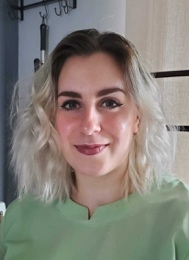 BA tánon MSc ne tsi nonkwá:ti ne McGill University iehawinóntie ne Cynthia, ienonhkwa'tsherotkà:was, tánon iakaon'wéskwani ioiánere aiontia'tahkarí:ioste tánon kahiatonhserí:io aiewennahnó:ton kátke iontatewenní:io. https://www.linkedin.com/in/cynthia-rosa-ventrella-785543199/Danielle Rebecca Fox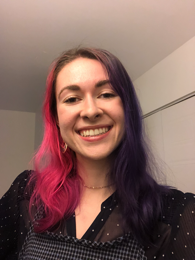 BSc Honours teionten'tshà:ne ne Danielle iakotehnhraweienstonhátie tsi nonkwá:ti ne McGill University, tánon ierihwanorónhkhwa ne ioto'ktehnéha teiontátsnie's onónhkwa, orihwakaionhnéha teiothonro'tà:kton iehonrawátstha tánon shita'kehronon'kéha. https://www.linkedin.com/in/danielle-fox-9ba09b229/Fadi Touma, BSc MSc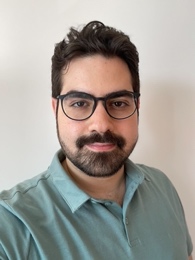 Concordia University nonkwá:ti tethotèn:tshon ne BsC tánon MSc Biology ne Fadi, ratsniehtsheraweiénstha nó:nenk McGill University nonkwá:ti, tánon raon'wéskwani ahawennahnó:ton tánon ahathonkária'ke kanatakónshon. Adamo Anthony Donovan, BSc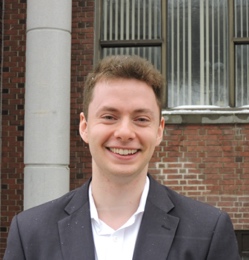 McGill PhD Experimental Medicine roteweiénston ne Adamo, é:so teiontátsnie's io'khahahén:te rotiohkón:ni néne oh ní:tsi onónhkwa aiakotésten nón:kwe, tánon raon'wéskwani taharáhtate tánon tékeni teiokahkwèn:tonte ahathonwi'serehtà:na kátke ratatewenní:io.https://www.linkedin.com/in/adamodonovan/Iakonhwentsaienteréstha: Néne ratihiatonhserakwe'ní:ios ratirihwakweniénstha tsi ratiién:tere's tsi kèn:tho ionkwatenaktón:ni ne tsi nón:we shihatinakere'ón:we ne Kanien'kehá:ka tánon ne Rotinonhsión:ni. Tsi kèn:tho ionkwathawíhton, ionkwaterihwaién:ni nà:'a ne aiakhiién:tere'ne ne thetenre'shòn:'a, òn:wa, tánon ne neniohrhèn:seron Onkwehón:we tsi ronónha rotirihón:ni tsi kèn:tho iakwèn:teron. Kwahretsá:rons sewakwé:kon ne sénha aiesewatéweienste tsi niwatonhwentsaténion ionkwatenaktón:ni ne kèn:'en https://native-land.ca/.